Publicado en Madrid el 13/10/2021 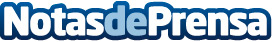 8Belts ofrece acreditar los conocimientos con el examen LinguaSkill de Cambridge a sus alumnos de inglés8Belts se presenta como centro preparador del examen LinguaSkill de Cambridge Assesment English e incluye los niveles A2, B1 y B2 en cuatro habilidades: escucha (listening), lectura (reading), escritura (writing), hablar (speaking). El examen de acreditación se realiza por internetDatos de contacto:María Guijarro622836702Nota de prensa publicada en: https://www.notasdeprensa.es/8belts-ofrece-acreditar-los-conocimientos-con_1 Categorias: Nacional Idiomas Educación E-Commerce http://www.notasdeprensa.es